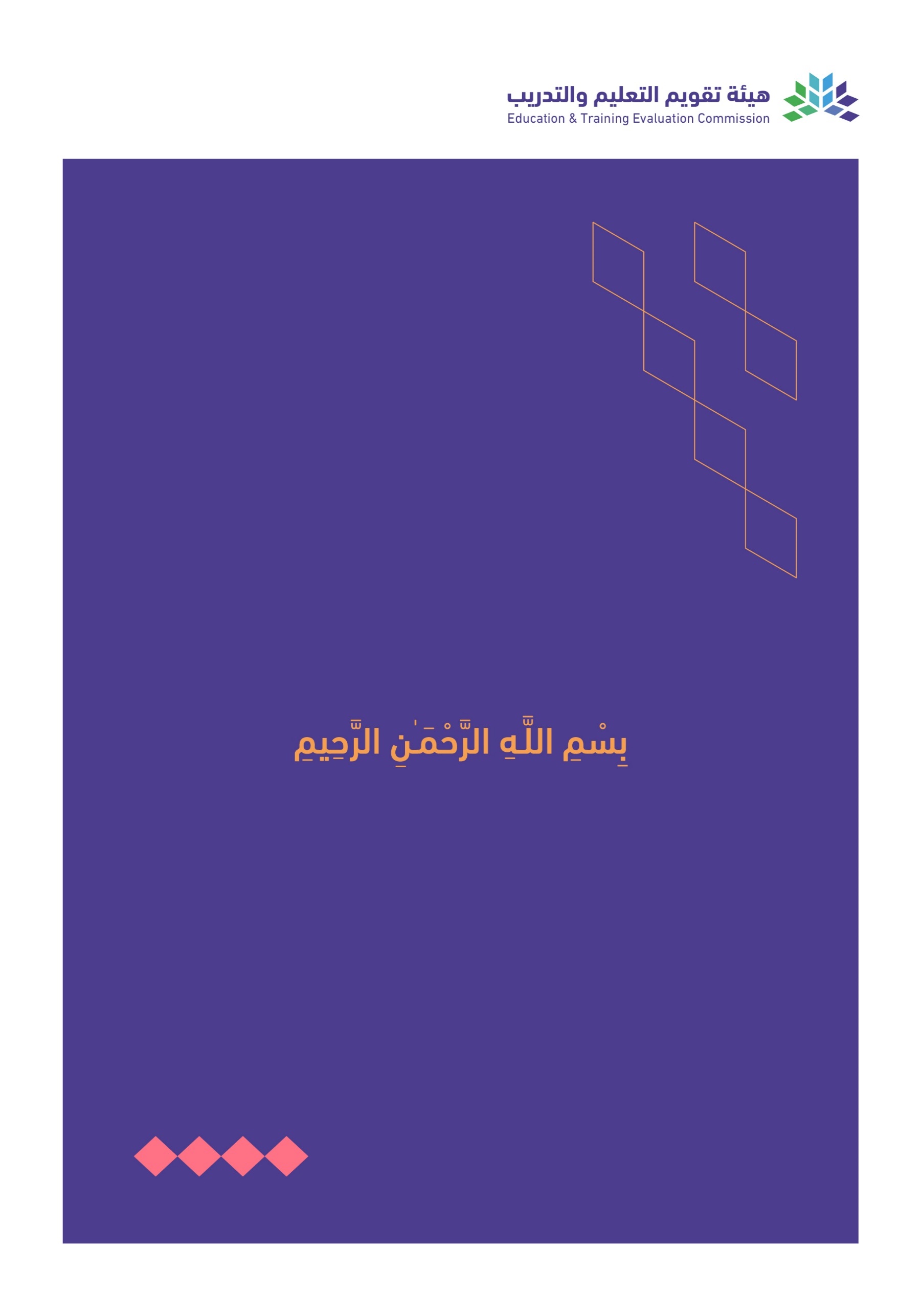 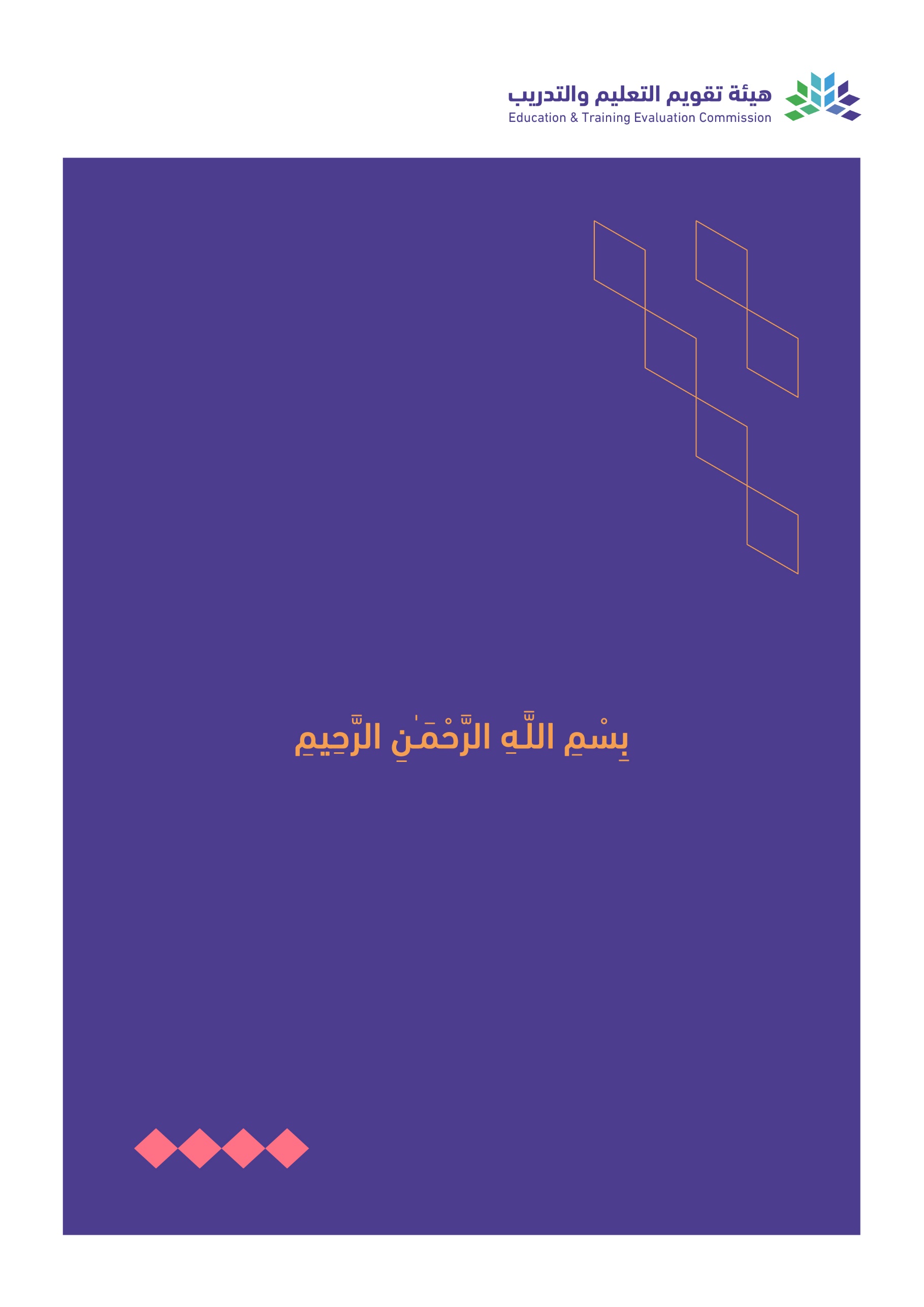 Table of Contents:A. Student Results1. Grade DistributionAverage of the course from the grades: Denied Entry: Students registered into the course but not allowed to appear in exams due to disciplinary actions.In-Complete: Students who missed the regular exam/s and permitted to reappear in re-sit for compensatory marks.    In-Progress: Students who appeared for all exam/s but their results are delayed due to technical reasons or disciplinary issues.Withdrawn: Students who registered into course but voluntarily withdrawn with formal procedures.2. Comment on Student Grades (including special factors (if any) affecting the results)B. Course Learning Outcomes1. Course Learning Outcomes Assessment Results2. RecommendationsC. Topics not covered.D. Course Improvement Plan Improvement plan should be discussed at the department council and included in the annual program report.E. Course Report ApprovalCourse Title:    Course Title:    Course Title:    Course Title:    Course Code:    Course Code:    Course Code:    Course Code:    Department:    Department:    Department:    Department:    Program:     Program:     Program:     Program:     College:    College:    College:    College:    Institution:   Institution:   Institution:   Institution:   Academic Year:    Academic Year:    Academic Year:    Academic Year:    Semester:    Semester:    Semester:    Semester:    Course Instructors:    Course Instructors:    Course Instructors:    Course Instructors:    Course Coordinator:    Course Coordinator:    Course Coordinator:    Course Coordinator:    Location:   Main campus              Location:   Main campus              Location:   Main campus              Location:   Main campus              Number of Section(s)/Groups:    Number of Section(s)/Groups:    Number of Section(s)/Groups:    Number of Section(s)/Groups:    Number of Students (Starting the Course):    M -F -T -Number of Students (Completed the Course):    M -F -T -Report Date:   Report Date:   Report Date:   Report Date:   ContentPageA. Student Results41. Grades Distribution 42. Comment on Student Grades4B. Course Learning Outcomes41. Course Learning Outcomes Assessment Results42. Recommendations4C. Topics not covered5D. Course Improvement Plan5GradesGradesGradesGradesGradesGradesGradesGradesGradesStatus DistributionsStatus DistributionsStatus DistributionsStatus DistributionsStatus DistributionsStatus DistributionsA+AB+BC+CD+DFDenied EntryIn ProgressIncompleteWithdrawnFailPassNumber of StudentsMNumber of StudentsFNumber of StudentsTPercentageMPercentageFPercentageTCourse Learning Outcomes(CLOs)Course Learning Outcomes(CLOs)PLOs CodeAssessment MethodsAssessment ResultsAssessment ResultsAssessment ResultsAssessment ResultsComment onAssessment ResultsCourse Learning Outcomes(CLOs)Course Learning Outcomes(CLOs)PLOs CodeAssessment MethodsType of EvaluationTargeted LevelActual LevelNew TargetComment onAssessment Results1Knowledge and Understanding:Knowledge and Understanding:Knowledge and Understanding:Knowledge and Understanding:Knowledge and Understanding:Knowledge and Understanding:Knowledge and Understanding:Knowledge and Understanding:1.1MP-DP-PP- NP-Direct1.1MP-DP-PP- NP-Indirect1.2MP-DP-PP- NP-Direct1.2MP-DP-PP- NP-Indirect1...MP-DP-PP- NP-Direct1...MP-DP-PP- NP-Indirect2Skills:Skills:Skills:Skills:Skills:Skills:Skills:Skills:2.1MP-DP-PP- NP-Direct2.1MP-DP-PP- NP-Indirect2.2MP-DP-PP- NP--Direct2.2MP-DP-PP- NP--Indirect2...MP-DP-PP- NP-Direct2...MP-DP-PP- NP-Indirect3Values, autonomy, and responsibilityValues, autonomy, and responsibilityValues, autonomy, and responsibilityValues, autonomy, and responsibilityValues, autonomy, and responsibilityValues, autonomy, and responsibilityValues, autonomy, and responsibilityValues, autonomy, and responsibility3.1MP-DP-PP- NP-Direct3.1MP-DP-PP- NP-Indirect3.2MP-DP-PP- NP-Direct3.2MP-DP-PP- NP-Indirect3...MP-DP-PP- NP-Direct3...MP-DP-PP- NP-IndirectTopicReason for Not Covering/discrepanciesExtent of their Impact on Learning OutcomesCompensating ActionRecommendationsActionsNeeded SupportRecommendationsActionsNeeded SupportDepartmentBoardCurriculum CommitteeMeeting No.Date